「寶茶」訂購單  www.baochatea.com    ||  LINE 官方帳號: @baocha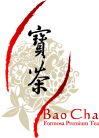 請將本頁印出填寫後，連同電匯或劃撥單收據影本傳真02-2778-6623，或拍照以LINE傳送產品名稱精美罐裝/重量(±)數量小計環保鋁袋裝/重量(±) 數量小計東方茶系列東方茶系列東方茶系列東方茶系列東方茶系列東方茶系列東方茶系列碧螺春$500/30g$800/台灣綠茶$500/30g$800/80g龍井$500/30g$800/80g鳳凰烏龍$750/$1200/鳳凰烏龍  三角立體茶包裝$750/25入$1200/50入鐵觀音烏龍$1800/$2900/佛手烏龍$1800/$2900/梨山烏龍$1800/$2900/杉林溪烏龍$1800/$2900/阿里山烏龍$1800/$2900/東方美人$500/30g$1100/紅玉紅茶$600/40g$1200/100g古樹普洱 $2100/$3400/古樹普洱  三角立體茶包裝$2100/25入$3400/50入貢品普洱 $4500/$7800/東方花茶系列東方花茶系列東方花茶系列東方花茶系列東方花茶系列東方花茶系列東方花茶系列桂花烏龍$1200/$1900/桂花普洱$1800/$2900/桂花普洱  三角立體茶包裝$1800/25入$2900/50入柚花普洱$1800/$2900/玫瑰普洱$1800/$2900/其他產品其他產品其他產品其他產品其他產品其他產品其他產品台灣古早梅肉 無籽 (環保袋裝)台灣古早梅肉 無籽 (環保袋裝)台灣古早梅肉 無籽 (環保袋裝)台灣古早梅肉 無籽 (環保袋裝)$490/150g紅心芭樂茶紅心芭樂茶紅心芭樂茶紅心芭樂茶$600/30入黑豆茶黑豆茶黑豆茶黑豆茶$500/30入台東洛神花茶台東洛神花茶台東洛神花茶台東洛神花茶$150/45g火山豆牛茶糖/紅茶/綠茶/綜合口味 袋裝 (秋冬限定)火山豆牛茶糖/紅茶/綠茶/綜合口味 袋裝 (秋冬限定)火山豆牛茶糖/紅茶/綠茶/綜合口味 袋裝 (秋冬限定)火山豆牛茶糖/紅茶/綠茶/綜合口味 袋裝 (秋冬限定)$495/280g綜合養生堅果綜合養生堅果綜合養生堅果綜合養生堅果$710/500g蜜柚皮 蜜柚皮 蜜柚皮 蜜柚皮 $250/150g養生紅棗片養生紅棗片養生紅棗片養生紅棗片$280/200g帶殼杏仁 (冬季限定)帶殼杏仁 (冬季限定)帶殼杏仁 (冬季限定)帶殼杏仁 (冬季限定)$400/300g脆烤香菇脆烤香菇脆烤香菇脆烤香菇$450/200g有機台灣厚香菇有機台灣厚香菇有機台灣厚香菇有機台灣厚香菇$590/90g柴燒龍眼乾 (秋冬限定)柴燒龍眼乾 (秋冬限定)柴燒龍眼乾 (秋冬限定)柴燒龍眼乾 (秋冬限定)$200/180g橄欖酵素橄欖酵素橄欖酵素橄欖酵素$780/400ml野生蜂蜜野生蜂蜜野生蜂蜜野生蜂蜜$3000-3800/680ml其他商品:其他商品:其他商品:其他商品:其他商品:                                                                                  貨品總價:                                                                                  貨品總價:                                                                                  貨品總價:                                                                                  貨品總價:                                                                                  貨品總價:寄送台灣運費:(貨品總價未超過 NT$ 2,000者請酌加運費NT$120， 超過NT$2,000者免加運費)寄送台灣運費:(貨品總價未超過 NT$ 2,000者請酌加運費NT$120， 超過NT$2,000者免加運費)寄送台灣運費:(貨品總價未超過 NT$ 2,000者請酌加運費NT$120， 超過NT$2,000者免加運費)寄送台灣運費:(貨品總價未超過 NT$ 2,000者請酌加運費NT$120， 超過NT$2,000者免加運費)寄送台灣運費:(貨品總價未超過 NT$ 2,000者請酌加運費NT$120， 超過NT$2,000者免加運費)寄送大陸或其它國家運費另計 (我們將會去電或以電郵通知)寄送大陸或其它國家運費另計 (我們將會去電或以電郵通知)寄送大陸或其它國家運費另計 (我們將會去電或以電郵通知)寄送大陸或其它國家運費另計 (我們將會去電或以電郵通知)寄送大陸或其它國家運費另計 (我們將會去電或以電郵通知)                                                                           金額總計:                                                                           金額總計:                                                                           金額總計:                                                                           金額總計:                                                                           金額總計:銀行電匯帳號：076-030-003-167 國泰世華銀行 南門分行 013; 戶 名：百成國際股份有限公司作業時間 ：為加速本公司對您的服務,請將 "銀行電匯單"收據影本及"傳真訂購單"傳真予本公司，自收到您的傳真日起，約2-5個工作天，您將接獲您訂購之產品。 若有任何問題請洽： 寶茶 Pure Tea & Living 地址：台北市仁愛路四段27巷32號    電話: 02-2778-9930  傳真: 02-2778-6623 